MUHAMMAD MUHAMMAD.321467@2freemail.com 	Business Finance Consultant at Ystavia Pvt. LtdCareer Summary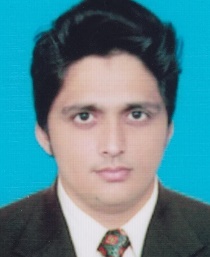 I am qualified chartered accountant with more than 12 years of experience and a self-motivated guy. I am capable to achieve financial targets with my robust business exposure. I want to achieve success by making robust contribution and achieving financial goal of my employer organization. I think innovatively to drive value with cost focused approach. The right decision making is my best career skill with the empowerment of knowledge and expertise. I can sustain the culture of continuous improvement by challenging status quo. I am keen to join the organization that provides platform of nurturing my talent as a means of achieving organizational goals.  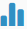 STRENGTHS & SKILLS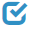 EXPERIENCE                   		           11 years, 5 monthsPROFESSIONAL TRAINING                         1 year 6 months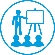 PROJECTS 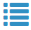 A review of the marketing strategy of General Electric (GE) and itseffectiveness (General Electric) - BSc (Hons.)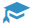 ACADEMICS CA Finalist                                  2017 ICAEW, UKACCA Member                     2016ACCA, UKBSc (Hons.) in                       2013 Applied Accounting    Oxford Brookes University, UKB. Com                                  2003         The University of Punjab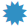 CERTIFICATIONSCFC - Certified Financial Consultant                           2012                 CCFC - Chartered Certified Financial Consultant          2012SAP - Financials Certified End User Training           EXD – ACCA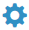 INDUSTRIESConsultancy ServicesHealthcare/Hospital/MedicalAccounting/TaxationConstruction/CementPharmaceutical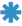 FUNCTIONAL AREASAccounts, Finance & FinancialManagement ConsultingResearcher & ServicesInternal & External Audit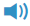 LANGUAGESEnglish – FluentUrdu – Native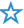 HOBBIESBody BuildingCricketREFERENCESReferences available on requestWORK HISTORY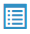 Ystavia Pvt. Limited						       Jun 2012 – October	2016	(4.5 years)Principal Business & Financial Consultant/Analyst				                 Lahore, PakistanYstavia Consultancy is an independent group of consultants, business planners, designers, IT specialists rendering diversified range of professional services includes outsourcing, market & financial research, book keeping etc.Prepared the start-up business plans that used by blue chip companies (Fish Farming, Fashion outlets, retail and online business, restaurants and cafe, non-profit, whole sales and distributors starts ups) located in Thailand, Australia, Canada and Vietnam.Prepared research and consultancy reports for various multinational clients that revitalized their performance management ratios from 10 to 40 percentExceeded client expectations through need based solutions and timely feedback on their problems.Prepared business and financial analysis of Karachi Stock Exchange Top 25 companies for individual investors across the globe including Pharmaceutical, Cement, Textile, Automotive, Oil & Gas, Fertilizer & Chemicals.Researched, developed, and analyzed secondary research reports that solved client problems related to planning and business execution in the field of pharmaceutical, food, ecommerce, and retail.Managed and controlled up to 20 administrative and financial staff.National Pavers 	2nd Term				            Apr 2011 - May 2012 	(1.1 years)Manager Accounts 									   Lahore, PakistanThe company is one of leading manufacturing concern having 3 offices in Lahore, Karachi & Islamabad. Its deal in ready-made concrete interlocking block flooring system for homes, buildings, industrial projects and urban spaces.Oversighted all aspects of financial control in the business that improved cash flow position.Identified and developed controls and processes that highlighted the risks and opportunities.Prepared and reported income and expense forecasts that provided right financial strategy.Leading the team of 4 persons including factory accountant, payroll, general accountant and cashier.Checked and verified trail balance that strengthened transparency of profit & loss accounts;Interpreted the business scenario to yield advice which helped company to achieved yearly revenue from Rs.30 million to Rs.54 million, guidance and support on all financial matter to the company directors.Prepared the business and financial plan, plus all administrative activities for new venture of Fast Food restaurant by the company.Involved in planning management responsibilities, budgeting and forecasting along with liaising with the bank on day to day basis.National Pavers		1st Term					 Sep 2006 - Sep 2009 	(3.1 years) Accounts Incharge 									   Lahore, PakistanSupervised and controlled all aspects of financial, management & accounting in the business.Formulated and developed of an organization culture, including the official protocols, working conditions, reward systems, code of conduct etc.;Designed, monitored and implemented of a sound planning and control system at all levels within the organization, encompassing the planning, budgeting and management information & control system to enhance the accuracy and integrity of financial reports;Prepared and determined JDs, terms and conditions of employment, i.e. powers, duties, and functions of the top, middle and lower management of the identified personnel requirements;Producing meaningful commentary and analysis of financial data on monthly basis, designed and performed closures of monthly and annual accounts along with liaising with the bank on day to day basis.Helped out the IT service provider in completion of Accounting software package plus designed the Chart of accounts which led to streamline and improved the reporting process by 50-70%.Leading the team of 3 persons including factory accountant and cashier and payroll officer. Established and implement the internal control system in plant which helped to detect the lag in factory information reporting to head office and irregularities worth PKR. 1 million.SAHARA For Life Trust							 Jan 2005 - Aug 2006 	(1.8 years) Accounts Officer 									   Lahore, PakistanSAHARA for Life Trust is a tax exempted charitable organization enjoying consultative status with UN, certified by Pakistan Centre for Philanthropy and accredited by charity commissions of U.K, USA as well as in Canada.Organized and delivered accurate financial information to colleagues and directly reporting to CFOOverhauled HR Manuals including HR policies and procedures and capacity building programs;Reorganized SOPs for procurement and inventory management that boosted controls and material flows;Systematized information from source data that heightened fund management and collection by 25%.Assisted internal/external auditors with queries that improved cash flow cycle and donor recovery. Managed Donors Management Software and related matters that attained competitiveness and credibility of organization in the eyes of business donors, timely reminders and thanks letter.Leading a team of 3 persons including cashier, payroll and data puncher accountant.Sughra Shafi Medical Complex 	(a project of SAHARA For Life Trust)	Nov 2003 - Dec 2004 	(1.2 years) Accountant 										Narowal, PakistanSughra Shafi Medical Complex, a 350 bedded PMDC certified General Hospital. SSMC is providing state of art healthcare facilities to more than 4 million population of catchment area.Developed master accounting system that set business priorities and key performance indicators.Performed fraud investigations and find the irregularities worth PKR.1.5 million in complex attached project  Originated books of Accounts that judged cash & expenditure thresholds for performance management system.All the data transferred on excel sheets from manual book keeping and established all books and proceduresPerformed and controlled new project involved in project and imprest accountingDesigned and transferred Payroll of Complex including E.O.B.I and reconciliation of more 300 employees from manual register to excel books that helped achieved transparency and fastened the process.Inspected and monitored cash flow and bank position for day-to-day requirements & reconciliation.Leading the team of 3 juniors for more than 6 months (cashier, project accountant, payroll).				PROFESSIONAL TRAINING Qadeer & Company Chartered Accountants (QCO)		          Oct 2009 - Mar 2011 	(1.6 years)Audit & Assurance Trainee 								   Lahore, PakistanQCO is a well-established firm of chartered accountants and management consultants committed to providing the highest quality of professional services in accounting, auditing, taxation and consultancy. Led by 3 partners and 2 directors, a network of 2 offices Lahore & Islamabad, which employ over 60 professional staff and QCR rated by ICAP.Compiled & Drafted audit reports for supervisor review and senior managers.Furnished financial reporting, risk management, and compliance guidelines in the industries of manufacturing, NGO, construction and civil engineering  Examined performance gaps in internal controls and summarized practical recommendations.Initiated audit engagement and managed relationship with client staff and other parties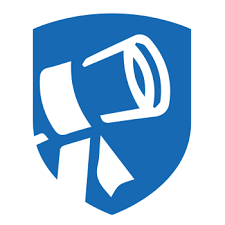 FREELANCING IN BUSINESS & FINANCE CATEGORYI have done more than 1000 small and large secondary based research projects for different websites, personnel and companies since 2011. Prepared the business plans for various sectors and industries for start-ups. Prepared the research and consultancy reports for various multinational clients.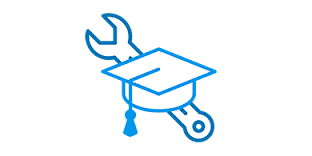 ONLINE DIPLOMAS & COMPUTER EDUCATIONALISON Advance Learning Interactive Systems OnlineSialkot College of Business Administration, Narowal 6 Months Diploma in Computer Hardware (DCH)					 20036 Months Diploma in Computer Software (DCS)						 20036 Months Training of Website Development                                                       ICT Trainings, Lahore   2015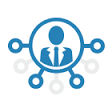 Financial project managementExpenditure trackingStrategic business reviewsIFRS/IAS, ISAInternal controlsTime managementFinancial AccountingFinancial performanceAbility to meet strict deadlinesAccounting systemsStrategic thinkingFlexible & adaptableInternal auditingFinancial analysisEffective delegationBudgeting & ForecastingProfitability analysisCorporate financial affairsCash Flow ManagementFinancial research/ReportsMentoring & AssessingSAP-FinancialDecision makingGood Team playerExternal AuditingData analysisGood IT knowledgePresentation skillsMS Office (EPW)Keen to learnBook keepingSupervisory skillsAttention to detailYstavia Pvt. LimitedBusiness &Financial Consultant/Analyst Ystavia Pvt. LimitedBusiness &Financial Consultant/Analyst 4.5 yearsJun 2012 - Oct 2016National Pavers  Manager Accounts (2nd Term)Accounts Incharge (1st Term)4.2 years1.1 years3.1 years4.2 years1.1 years3.1 yearsApr 2011 - May 2012Sep 2006 - Sep 2009SAHARA For Life TrustAccounts Officer (Promoted)2.10 years2.10 yearsNov 2003 - Aug 2006Sughra Shafi Medical ComplexAccountant         (a Project of Sahara For Life Trust)         (a Project of Sahara For Life Trust)         (a Project of Sahara For Life Trust)Qadeer & Company CharteredAccountantsAudit & Assurance Trainee1.5 yearsOct 2009 - Mar 2011Industrial and Consumer Services & Social SectorClimax Engineering LimitedIndus Jute Mills LimitedAFCO Steel (Pvt) Ltd.White Pearl Jute Mills LimitedWhite Pearl Rice Mills LimitedPunjab Oil Mills LimitedRavi Green Engineering (Private) LimitedJamal Textiles (Private) LimitedSahara for Life Trust (SOPs)Pakistan Dairy Development Co (Govt. of Pakistan)-Internal AuditOther AssignmentsCrown Resorts and Tours Marketing (Pvt.) Ltd -Internal (Accounting Software Implementation)Madeehas Beauty Saloon –Internal (Revenue)Diploma in Business Process Management Diploma in Operation Management Diploma in Project Management Diploma in Business Management & Entrepreneurship 